З  А  П  О  В  Е  Д№ З-27 / 14.01.2020 г., гр. Гурково, На основание чл.44, ал.2 от ЗМСМА, чл. 14, ал.1-3 от Закона за общинската собственост, чл. 20 от Наредбата за реда за придобиване, управление и разпореждане с имоти и вещи – общинска собственост и на основание Решение № 20 / 19.12.2019г. на Общински съвет- ГурковоН  А  Р  Е  Ж  Д  А  М:1. Да се организира и проведе публичен търг с явно наддаване за отдаване под наем за срок от 3 /три/ години, на недвижим имот – частна общинска собственост, представляващ:Самостоятелен обект в сграда с идентификатор 22767.501.449.2.2, площ от 
50 кв.м. /петдесет кв.м/, брой нива на обекта: 1 /едно/, с предназначение: За търговска дейност - АПТЕКА, находящ се в сграда /бивша Автоспирка/ цялата с идентификатор 22767.501.449.2, със застроена площ 152 кв.м. с предназначение: Друг вид обществена сграда построена в поземлен имот с идентификатор 22767.501.449 по кадастралната карта на с. Паничерево, община Гурково, одобрен със заповед РД – 18 - 37 / 25.06.2010 г. на Изп. директор на АГКК, с площ  989 кв.м.., при граници на целия имот: 22767.501.451, 22767.501.450, 22767.720, 22767.501.715, 22767.501.762.2. Условия на търга:2.1. Обекта е за отдаване под наем за срок от 3/ три/ години;2.2. Начална тръжна цена – 150.00 лв. /сто и петдесет лв./, без ДДС месечен наем;2.3. Стъпка за наддаване – 10 %;2.4. Депозит за участие – 165,00 лв.;2.5. Тръжни книжа - 30,00 лв.;2.6. Търгът да се проведе на 19.02.2020г. от 10.45 часа в Общинска администрация 
гр. Гурково ет.2, ст. №6.2.7. Дати за оглед на имота: Всеки работен ден от 8,00 до 17,00 часа, до датата предхождаща датата на търга.2.8. Желаещите да  участват в търга могат да закупят тръжни книжа до 18.02.2020г. в стая № 7, ет.2 на Общинска администрация. Депозита се плаща в касата на Общината до 16, 00 часа на 18.02.2020г. Документи за участие се подават в стая № 10 на ет. 2 /деловодство/ на Общинска администрация до16,30 часа на 18.02.2020г.При липса на участници за посочената дата, следващият търг да се проведе на 27.02.2020 г. при същите условия, като депозитите да се приемат до 26.02.2020г. включително.Настоящата заповед да се доведе до знанието на заинтересованите лица за сведение и изпълнение.МАРИАН ЦОНЕВКМЕТ НА ОБЩИНА ГУРКОВОМЦ/РДЗ  А  П  О  В  Е  Д№ З-28 / 14.01.2020 г., гр. Гурково, На основание чл.44, ал.2 от ЗМСМА, чл. 14, ал.1-3 от Закона за общинската собственост, чл. 20 от Наредбата за реда за придобиване, управление и разпореждане с имоти и вещи – общинска собственост и на основание Решение № 21 / 19.12.2019г. на Общински съвет- ГурковоН  А  Р  Е  Ж  Д  А  М:1. Да се организира и проведе публичен търг с явно наддаване за отдаване под наем за срок от 5 /пет/ години, на недвижим имот – частна общинска собственост, представляващ:Самостоятелен обект в сграда с идентификатор 18157.501.1112.2.36 с площ 18,00 кв.м. / осемнадесет кв.м. / и предназначение на самостоятелния обект: Гараж в сграда;Брой нива на самостоятелния обект: 1 /едно, находящ се в сграда с идентификатор 18157.501.1112.2 с предназначение: Жилищна сграда - многофамилна, находяща се в 
гр. Гурково, бул. “Ал. Батенберг” №9А, 2. Условия на търга:2.1. Обекта е за отдаване под наем за срок от 5 /пет/ години;2.2. Начална тръжна цена –28,80 лв. /двадесет и осем лв. и осемдесет ст./, без ДДС месечен наем;2.3. Стъпка за наддаване – 10 %;2.4. Депозит за участие – 32,00 лв.;2.5. Тръжни книжа - 30,00 лв.;2.6. Търгът да се проведе на 19.02.2020г. от 11.00 часа в Общинска администрация 
гр. Гурково ет.2, ст. №6.2.7. Дати за оглед на имота: Всеки работен ден от 8,00 до 16,00 часа, до датата предхождаща датата на търга.2.8. Желаещите да  участват в търга могат да закупят тръжни книжа до 18.02.2020г. в стая № 7, ет.2 на Общинска администрация. Депозита се плаща в касата на Общината до 16, 00 часа на 18.02.2020г. Документи за участие се подават в стая № 10 на ет. 2 /деловодство/ на Общинска администрация до16,30 часа на 18.02.2020г.При липса на участници за посочената дата, следващият търг да се проведе на 27.02.2020 г. при същите условия, като депозитите да се приемат до 26.02.2020г. включително.Настоящата заповед да се доведе до знанието на заинтересованите лица за сведение и изпълнение.МАРИАН ЦОНЕВКМЕТ НА ОБЩИНА ГУРКОВОМЦ/РДЗ  А  П  О  В  Е  Д№ З-29 / 14.01.2020 г., гр. Гурково, На основание чл.44, ал.2 от ЗМСМА, чл. 14, ал.1-3 от Закона за общинската собственост, чл. 20 от Наредбата за реда за придобиване, управление и разпореждане с имоти и вещи – общинска собственост и на основание Решение № 22 / 19.12.2019г. на Общински съвет- ГурковоН  А  Р  Е  Ж  Д  А  М:1. Да се организира и проведе публичен търг с явно наддаване за отдаване под наем за срок от 3 /три/ години, на недвижим имот – частна общинска собственост, представляващ:35/86 идеални части, представляващи обособена част с площ 35 кв.м. /тридесет и пет кв.м./ от Самостоятелен обект в сграда с идентификатор 44776.501.243.2.2, със застроена площ 86 кв.м. с предназначение на самостоятелния обект: За търговска дейност - Магазин, находящ се в с. Лява река, общ. Гурково.2. Условия на търга:2.1. Обекта е за отдаване под наем за срок от 3 /три/ години;2.2. Начална тръжна цена –26,25 лв /двадесет и шест лв. и двадесет и пет ст./, без ДДС месечен наем за целия имот;2.3. Стъпка за наддаване – 10 %;2.4. Депозит за участие – 30,00 лв.;2.5. Тръжни книжа - 30,00 лв.;2.6. Търгът да се проведе на 19.02.2020г. от 11.15 часа в Общинска администрация 
гр. Гурково ет.2, ст. №6.2.7. Дати за оглед на имота: Всеки работен ден от 8,00 до 17,00 часа, до датата предхождаща датата на търга.2.8. Желаещите да  участват в търга могат да закупят тръжни книжа до 18.02.2020г. в стая № 7, ет.2 на Общинска администрация. Депозита се плаща в касата на Общината до 16, 00 часа на 18.02.2020г. Документи за участие се подават в стая № 10 на ет. 2 /деловодство/ на Общинска администрация до16,30 часа на 18.02.2020г.При липса на участници за посочената дата, следващият търг да се проведе на 27.02.2020 г. при същите условия, като депозитите да се приемат до 26.02.2020г. включително.Настоящата заповед да се доведе до знанието на заинтересованите лица за сведение и изпълнение.МАРИАН ЦОНЕВКМЕТ НА ОБЩИНА ГУРКОВОМЦ/РДОБЩИНА ГУРКОВО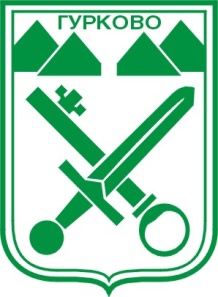 гр. Гурково 6199, обл. Ст. Загора, бул. “Княз Ал. Батенберг” 3тел.: КМЕТ – 04331/ 2260, ГЛ.СЧЕТОВОДИТЕЛ – 04331/ 2084,ФАКС 04331/ 2884, e-mail: gurkovo_obs@abv.bgОБЩИНА ГУРКОВОгр. Гурково 6199, обл. Ст. Загора, бул. “Княз Ал. Батенберг” 3тел.: КМЕТ – 04331/ 2260, ГЛ.СЧЕТОВОДИТЕЛ – 04331/ 2084,ФАКС 04331/ 2884, e-mail: gurkovo_obs@abv.bgОБЩИНА ГУРКОВОгр. Гурково 6199, обл. Ст. Загора, бул. “Княз Ал. Батенберг” 3тел.: КМЕТ – 04331/ 2260, ГЛ.СЧЕТОВОДИТЕЛ – 04331/ 2084,ФАКС 04331/ 2884, e-mail: gurkovo_obs@abv.bg